АДМИНИСТРАЦИЯ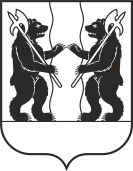 ЯРОСЛАВСКОГО МУНИЦИПАЛЬНОГО РАЙОНАПОСТАНОВЛЕНИЕ20.04.2023                                                                                                                                   № 869О внесении изменений в постановление Администрации ЯМР от 29.12.2022 № 2979 «Об утверждении муниципальной программы «Обеспечение качественными коммунальными услугами населения Ярославского муниципального района» на 2023-2025 годы»  В соответствии с решением Муниципального Совета Ярославского муниципального района от 22.03.2023  №  11 «О внесении изменений в решение Муниципального Совета ЯМР от 22.12.2022 № 111 «О районном бюджете Ярославского муниципального района на 2023 год и плановый период 2024 и 2025 годов», Администрация района   п о с т а н о в л я е т:1. Внести изменения в муниципальную программу «Обеспечение качественными коммунальными услугами населения Ярославского муниципального района»  на 2023-2025 годы», утвержденную постановлением Администрации Ярославского муниципального района от 29.12.2022 № 2979, согласно приложению.2. Постановление вступает в силу со дня опубликования.Глава Ярославского                                                                                   муниципального района                                                               Н.В. ЗолотниковПРИЛОЖЕНИЕ                                                                                    к постановлению                                                                              Администрации ЯМР                                                                                   Изменения в муниципальную программу«Обеспечение качественными коммунальными услугами населения Ярославского муниципального районана 2023-2025 годы» В  разделе  «Паспорт муниципальной программы»:- строку «Объём финансирования муниципальной программы, в том числе по годам реализации», «Перечень подпрограмм и основных мероприятий, входящих в состав муниципальной программы Плановые объемы финансирования подпрограмм»  изложить в следующей редакции:2.  Раздел III.  «Обобщенная характеристика мер правового регулирования в рамках муниципальной программы» дополнить абзацем следующего содержания:«- План мероприятий по реализации Стратегии социально экономического развития Ярославского муниципального района до 2025 года (утв. постановлением Администрации Ярославского муниципального района от 31.01.2017 № 203).».3. Раздел VI. «Ресурсное обеспечение муниципальной программы» изложить в следующей редакции:VI. Ресурсное обеспечение муниципальной программы4. Внести в подпрограмму «Комплексная программа модернизации и реформирования жилищно-коммунального хозяйства Ярославского муниципального района» на 2023-2025 годы» (приложение 1) следующие изменения:4.1. В разделе «Паспорт подпрограммы» строки «Объемы и источники финансирования подпрограммы», «Конечные результаты реализации подпрограммы» изложить в следующей редакции: 4.2  Раздел 3. «Перечень и описание программных мероприятий подпрограммы» изложить в следующей редакции:3.Перечень и описание программных мероприятий подпрограммы5. Внести в подпрограмму «Развитие водоснабжения, водоотведения и очистки сточных вод» на территории ЯМР на 2023-2025 годы» (приложение 2) следующие изменения:5.1.  В разделе «Паспорт подпрограммы» строку «Объемы и источники финансирования подпрограммы» изложить в следующей редакции: 5.2.  Раздел 3 «Перечень и описание программных мероприятий подпрограммы» изложить в следующей редакции:Объём финансирования муниципальной  программы,  в том числе по годам реализацииПеречень подпрограмм и основных мероприятий, входящих в состав муниципальной программы Плановые объемы финансирования подпрограмм подпрограмма «Комплексная программа модернизации и реформирования жилищно-коммунального хозяйства Ярославского муниципального района» на 2023-2025 годы МКУ «МФЦР» ЯМР Перечень подпрограмм и основных мероприятий, входящих в состав муниципальной программы Плановые объемы финансирования подпрограмм подпрограмма «Развитие водоснабжения, водоотведения и очистки сточных вод» на территории  Ярославского муниципального района на 2023-2025 годы» МКУ «МФЦР» ЯМР Источник финансированияВсегоРасходы, предусмотренные в районном бюджете  (тыс. руб.), в том числе по годам реализацииРасходы, предусмотренные в районном бюджете  (тыс. руб.), в том числе по годам реализацииРасходы, предусмотренные в районном бюджете  (тыс. руб.), в том числе по годам реализацииИсточник финансированияВсего  2023 год2024 год2025 год12345Подпрограмма «Комплексная программа модернизации и реформирования жилищно-коммунального хозяйства Ярославского муниципального района» на 2023-2025годы180 658,8372 677,7786 881,0621 100,00- районный бюджет85 318,6839 859,5224 359,1621 100,00- областной бюджет95 340,1532 818,2562 521,900,00- федеральный бюджет0,000,000,000,00- внебюджетные источники0,000,000,000,00Подпрограмма «Развитие водоснабжения, водоотведения и очистки сточных вод» на территории ЯМР на 2023-2025 годы9 275,526 475,521 400,001 400,00- районный бюджет9 275,526 475,521 400,001 400,00- областной бюджет0,000,000,000,00- федеральный бюджет0,000,000,000,00- внебюджетные источники0,000,000,000,00Итого по муниципальной программе « Обеспечение качественными коммунальными услугами населения Ярославского муниципального района» на 2023-2025 годы189 934,3579 153,2988 281,0622 500,00- районный бюджет94 594,2046 335,0425 759,1622 500,00- областной бюджет95 340,1532 818,2562 521,900,00- федеральный бюджет0,000,000,000,00- внебюджетные источники0,000,000,000,00Объемы и источники финансирования подпрограммы                      Конечные результаты реализации подпрограммы      Количество котельных, переведенных на газообразный вид топлива – 27 шт. в 2025 году;Доля обоснованных жалоб потребителей на качество коммунальных услуг в общем объёме жалоб, поступивших в Администрацию Ярославского муниципального района, к 1 января 2026 года 20,1%.№п/пПрограммныемероприятияСроки исполненияСроки исполненияИсполнитель/участникИсполнитель/участникИсточники финансированияОбъемы финансирования,тыс. руб.Объемы финансирования,тыс. руб.Объемы финансирования,тыс. руб.Объемы финансирования,тыс. руб.Объемы финансирования,тыс. руб.№п/пПрограммныемероприятияСроки исполненияСроки исполненияИсполнитель/участникИсполнитель/участникИсточники финансированиявсего2023202420242025Цель:  Повышение качества и надежности предоставления жилищно-коммунальных услуг населению Ярославского муниципального районаЦель:  Повышение качества и надежности предоставления жилищно-коммунальных услуг населению Ярославского муниципального районаЦель:  Повышение качества и надежности предоставления жилищно-коммунальных услуг населению Ярославского муниципального районаЦель:  Повышение качества и надежности предоставления жилищно-коммунальных услуг населению Ярославского муниципального районаЦель:  Повышение качества и надежности предоставления жилищно-коммунальных услуг населению Ярославского муниципального районаЦель:  Повышение качества и надежности предоставления жилищно-коммунальных услуг населению Ярославского муниципального районаЦель:  Повышение качества и надежности предоставления жилищно-коммунальных услуг населению Ярославского муниципального районаЦель:  Повышение качества и надежности предоставления жилищно-коммунальных услуг населению Ярославского муниципального районаЦель:  Повышение качества и надежности предоставления жилищно-коммунальных услуг населению Ярославского муниципального районаЦель:  Повышение качества и надежности предоставления жилищно-коммунальных услуг населению Ярославского муниципального районаЦель:  Повышение качества и надежности предоставления жилищно-коммунальных услуг населению Ярославского муниципального районаЦель:  Повышение качества и надежности предоставления жилищно-коммунальных услуг населению Ярославского муниципального районаЗадача 1.  Повышение уровня газификации и теплоснабжения населенных пунктов Ярославского муниципального района.Задача 1.  Повышение уровня газификации и теплоснабжения населенных пунктов Ярославского муниципального района.Задача 1.  Повышение уровня газификации и теплоснабжения населенных пунктов Ярославского муниципального района.Задача 1.  Повышение уровня газификации и теплоснабжения населенных пунктов Ярославского муниципального района.Задача 1.  Повышение уровня газификации и теплоснабжения населенных пунктов Ярославского муниципального района.Задача 1.  Повышение уровня газификации и теплоснабжения населенных пунктов Ярославского муниципального района.Задача 1.  Повышение уровня газификации и теплоснабжения населенных пунктов Ярославского муниципального района.Задача 1.  Повышение уровня газификации и теплоснабжения населенных пунктов Ярославского муниципального района.Задача 1.  Повышение уровня газификации и теплоснабжения населенных пунктов Ярославского муниципального района.Задача 1.  Повышение уровня газификации и теплоснабжения населенных пунктов Ярославского муниципального района.Задача 1.  Повышение уровня газификации и теплоснабжения населенных пунктов Ярославского муниципального района.Задача 1.  Повышение уровня газификации и теплоснабжения населенных пунктов Ярославского муниципального района.Подзадача 1.1 ГазоснабжениеПодзадача 1.1 ГазоснабжениеПодзадача 1.1 ГазоснабжениеПодзадача 1.1 ГазоснабжениеПодзадача 1.1 ГазоснабжениеПодзадача 1.1 ГазоснабжениеПодзадача 1.1 ГазоснабжениеПодзадача 1.1 ГазоснабжениеПодзадача 1.1 ГазоснабжениеПодзадача 1.1 ГазоснабжениеПодзадача 1.1 ГазоснабжениеПодзадача 1.1 Газоснабжение1.1.1Перевод многоквартирных жилых домов на природный сетевой газ2023-2025МКУ «МФЦР» ЯМРМКУ «МФЦР» ЯМРФедеральный бюджетФедеральный бюджет0,001.1.1Перевод многоквартирных жилых домов на природный сетевой газ2023-2025МКУ «МФЦР» ЯМРМКУ «МФЦР» ЯМРОбластной бюджетОбластной бюджет0,001.1.1Перевод многоквартирных жилых домов на природный сетевой газ2023-2025МКУ «МФЦР» ЯМРМКУ «МФЦР» ЯМРМестный бюджетМестный бюджет2 500,002 500,001.1.1Перевод многоквартирных жилых домов на природный сетевой газ2023-2025МКУ «МФЦР» ЯМРМКУ «МФЦР» ЯМРВнебюджетные источникиВнебюджетные источники0,001.1.2Прочие расходы на реализацию мероприятий по строительству объектов газификации2023-2025МКУ «МФЦР» ЯМРМКУ «МФЦР» ЯМРФедеральный бюджетФедеральный бюджет0,001.1.2Прочие расходы на реализацию мероприятий по строительству объектов газификации2023-2025МКУ «МФЦР» ЯМРМКУ «МФЦР» ЯМРОбластной бюджетОбластной бюджет0,001.1.2Прочие расходы на реализацию мероприятий по строительству объектов газификации2023-2025МКУ «МФЦР» ЯМРМКУ «МФЦР» ЯМРМестный бюджетМестный бюджет0,001.1.2Прочие расходы на реализацию мероприятий по строительству объектов газификации2023-2025МКУ «МФЦР» ЯМРМКУ «МФЦР» ЯМРВнебюджетные источникиВнебюджетные источники0,001.1.3Капитальный ремонт объектов теплоснабжения2023-2025МКУ «МФЦР» ЯМРМКУ «МФЦР» ЯМРФедеральный бюджетФедеральный бюджет0,001.1.3Капитальный ремонт объектов теплоснабжения2023-2025МКУ «МФЦР» ЯМРМКУ «МФЦР» ЯМРОбластной бюджетОбластной бюджет4 653,904 653,904 653,901.1.3Капитальный ремонт объектов теплоснабжения2023-2025МКУ «МФЦР» ЯМРМКУ «МФЦР» ЯМРМестный бюджетМестный бюджет1 163,471 163,471 163,471.1.3Капитальный ремонт объектов теплоснабжения2023-2025МКУ «МФЦР» ЯМРМКУ «МФЦР» ЯМРВнебюджетные источникиВнебюджетные источники0,00Итого по подзадаче 1.1 в.том числе Итого по подзадаче 1.1 в.том числе Итого по подзадаче 1.1 в.том числе Итого по подзадаче 1.1 в.том числе Итого по подзадаче 1.1 в.том числе Итого по подзадаче 1.1 в.том числе 8 317.372 500,005 817,375 817,370,00- федеральный бюджет - федеральный бюджет - федеральный бюджет - федеральный бюджет - федеральный бюджет - федеральный бюджет 0,000,000,000,000,00-областной бюджет -областной бюджет -областной бюджет -областной бюджет -областной бюджет -областной бюджет 4 653,900,004 653,904 653,900,00- местный бюджет - местный бюджет - местный бюджет - местный бюджет - местный бюджет - местный бюджет 3 663,472 500,001 163,471 163,47000- внебюджетные источники- внебюджетные источники- внебюджетные источники- внебюджетные источники- внебюджетные источники- внебюджетные источники0,000,000,000,000,00Подзадача 1.2. Строительство новых и модернизация существующих котельных Подзадача 1.2. Строительство новых и модернизация существующих котельных Подзадача 1.2. Строительство новых и модернизация существующих котельных Подзадача 1.2. Строительство новых и модернизация существующих котельных Подзадача 1.2. Строительство новых и модернизация существующих котельных Подзадача 1.2. Строительство новых и модернизация существующих котельных Подзадача 1.2. Строительство новых и модернизация существующих котельных Подзадача 1.2. Строительство новых и модернизация существующих котельных Подзадача 1.2. Строительство новых и модернизация существующих котельных Подзадача 1.2. Строительство новых и модернизация существующих котельных Подзадача 1.2. Строительство новых и модернизация существующих котельных Подзадача 1.2. Строительство новых и модернизация существующих котельных 1.2.1Строительство водогрейной блочно-модульной котельной в пос. Красные Ткачи Кабабихского сельского поселения Ярославского МР (в том числе проектные работы)2023-20252023-2025МКУ «МФЦР» ЯМРМКУ «МФЦР» ЯМРФедеральный бюджет0,001.2.1Строительство водогрейной блочно-модульной котельной в пос. Красные Ткачи Кабабихского сельского поселения Ярославского МР (в том числе проектные работы)2023-20252023-2025МКУ «МФЦР» ЯМРМКУ «МФЦР» ЯМРОбластной бюджет31 523,2531 523,2531 523,251.2.1Строительство водогрейной блочно-модульной котельной в пос. Красные Ткачи Кабабихского сельского поселения Ярославского МР (в том числе проектные работы)2023-20252023-2025МКУ «МФЦР» ЯМРМКУ «МФЦР» ЯМРМестный бюджет10 176,7510 176,7510 176,751.2.1Строительство водогрейной блочно-модульной котельной в пос. Красные Ткачи Кабабихского сельского поселения Ярославского МР (в том числе проектные работы)2023-20252023-2025МКУ «МФЦР» ЯМРМКУ «МФЦР» ЯМРВнебюджетные источники0,001.2.2Строительство водогрейной блочно-модульной котельной в д. ГригорьевскоеЗаволжского сельского поселения Ярославского МР (в том числе проектные работы)проектные работы)2023-20252023-2025МКУ «МФЦР» ЯМРМКУ «МФЦР» ЯМРФедеральный бюджет0,001.2.2Строительство водогрейной блочно-модульной котельной в д. ГригорьевскоеЗаволжского сельского поселения Ярославского МР (в том числе проектные работы)проектные работы)2023-20252023-2025МКУ «МФЦР» ЯМРМКУ «МФЦР» ЯМРОбластной бюджет57 868,0057 868,001.2.2Строительство водогрейной блочно-модульной котельной в д. ГригорьевскоеЗаволжского сельского поселения Ярославского МР (в том числе проектные работы)проектные работы)2023-20252023-2025МКУ «МФЦР» ЯМРМКУ «МФЦР» ЯМРМестный бюджет3 045,693 045,691.2.2Строительство водогрейной блочно-модульной котельной в д. ГригорьевскоеЗаволжского сельского поселения Ярославского МР (в том числе проектные работы)проектные работы)2023-20252023-2025МКУ «МФЦР» ЯМРМКУ «МФЦР» ЯМРВнебюджетные источники0,00Итого по подзадаче 1.2 в том числеИтого по подзадаче 1.2 в том числеИтого по подзадаче 1.2 в том числеИтого по подзадаче 1.2 в том числеИтого по подзадаче 1.2 в том числеИтого по подзадаче 1.2 в том числе102 613,6941 700,0041 700,0060 913,690,00- федеральный бюджет- федеральный бюджет- федеральный бюджет- федеральный бюджет- федеральный бюджет- федеральный бюджет0,000,000,000,000,00-областной бюджет-областной бюджет-областной бюджет-областной бюджет-областной бюджет-областной бюджет89 391,2531 523,2531 523,2557 868,000,00- местный бюджет- местный бюджет- местный бюджет- местный бюджет- местный бюджет- местный бюджет13 222,4410 176,7510 176,753 045,690,00- внебюджетные источники- внебюджетные источники- внебюджетные источники- внебюджетные источники- внебюджетные источники- внебюджетные источники0,000,000,000,000,00Итого по задаче 1, в том числе:Итого по задаче 1, в том числе:Итого по задаче 1, в том числе:Итого по задаче 1, в том числе:Итого по задаче 1, в том числе:Итого по задаче 1, в том числе:Итого по задаче 1, в том числе:110 931,0644 200,0044 200,0066 731,060,00-федеральный бюджет-федеральный бюджет-федеральный бюджет-федеральный бюджет-федеральный бюджет-федеральный бюджет-федеральный бюджет0,000,000,000,000,00-областной бюджет-областной бюджет-областной бюджет-областной бюджет-областной бюджет-областной бюджет-областной бюджет94 045,1531 523,2531 523,2562 521,900,00-местный бюджет-местный бюджет-местный бюджет-местный бюджет-местный бюджет-местный бюджет-местный бюджет16 885,9112 676,7512 676,754 209,160,00-внебюджетные источники-внебюджетные источники-внебюджетные источники-внебюджетные источники-внебюджетные источники-внебюджетные источники-внебюджетные источники0,000,000,000,000,00Задача 2. Обеспечение предоставления качественных жилищно-коммунальных услуг населениюЗадача 2. Обеспечение предоставления качественных жилищно-коммунальных услуг населениюЗадача 2. Обеспечение предоставления качественных жилищно-коммунальных услуг населениюЗадача 2. Обеспечение предоставления качественных жилищно-коммунальных услуг населениюЗадача 2. Обеспечение предоставления качественных жилищно-коммунальных услуг населениюЗадача 2. Обеспечение предоставления качественных жилищно-коммунальных услуг населениюЗадача 2. Обеспечение предоставления качественных жилищно-коммунальных услуг населениюЗадача 2. Обеспечение предоставления качественных жилищно-коммунальных услуг населениюЗадача 2. Обеспечение предоставления качественных жилищно-коммунальных услуг населениюЗадача 2. Обеспечение предоставления качественных жилищно-коммунальных услуг населениюЗадача 2. Обеспечение предоставления качественных жилищно-коммунальных услуг населениюЗадача 2. Обеспечение предоставления качественных жилищно-коммунальных услуг населению Ярославского муниципального района Ярославского муниципального района Ярославского муниципального района Ярославского муниципального района Ярославского муниципального района Ярославского муниципального района Ярославского муниципального района Ярославского муниципального района Ярославского муниципального района Ярославского муниципального района Ярославского муниципального района Ярославского муниципального района2.1Обеспечение деятельности по отрасли «Жилищно-коммунального хозяйства»2023-20252023-2025МКУ «МФЦР» ЯМРМКУ «МФЦР» ЯМРФедеральный бюджет0,002.1Обеспечение деятельности по отрасли «Жилищно-коммунального хозяйства»2023-20252023-2025МКУ «МФЦР» ЯМРМКУ «МФЦР» ЯМРОбластной бюджет0,002.1Обеспечение деятельности по отрасли «Жилищно-коммунального хозяйства»2023-20252023-2025МКУ «МФЦР» ЯМРМКУ «МФЦР» ЯМРМестный бюджет65 039,6124 039,6124 039,6120 000,0021 000,002.1Обеспечение деятельности по отрасли «Жилищно-коммунального хозяйства»2023-20252023-2025МКУ «МФЦР» ЯМРМКУ «МФЦР» ЯМРВнебюджетные источники0,002.2Реализация мероприятий в области коммунального хозяйства2023-20252023-2025МКУ «МФЦР» ЯМРМКУ «МФЦР» ЯМРФедеральный бюджет0,002.2Реализация мероприятий в области коммунального хозяйства2023-20252023-2025МКУ «МФЦР» ЯМРМКУ «МФЦР» ЯМРОбластной бюджет0,002.2Реализация мероприятий в области коммунального хозяйства2023-20252023-2025МКУ «МФЦР» ЯМРМКУ «МФЦР» ЯМРМестный бюджет550,00300,00300,00150,00100,002.2Реализация мероприятий в области коммунального хозяйства2023-20252023-2025МКУ «МФЦР» ЯМРМКУ «МФЦР» ЯМРВнебюджетные источники0,002.3Организация в границах поселения электро-, тепло-, газоснабжения, водоотведения, снабжения населения топливом2023-20252023-2025МКУ «МФЦР» ЯМРМКУ «МФЦР» ЯМРФедеральный бюджет0,002.3Организация в границах поселения электро-, тепло-, газоснабжения, водоотведения, снабжения населения топливом2023-20252023-2025МКУ «МФЦР» ЯМРМКУ «МФЦР» ЯМРОбластной бюджет0,002.3Организация в границах поселения электро-, тепло-, газоснабжения, водоотведения, снабжения населения топливом2023-20252023-2025МКУ «МФЦР» ЯМРМКУ «МФЦР» ЯМРМестный бюджет223,16223,16223,162.3Организация в границах поселения электро-, тепло-, газоснабжения, водоотведения, снабжения населения топливом2023-20252023-2025МКУ «МФЦР» ЯМРМКУ «МФЦР» ЯМРВнебюджетные источники0,002.4Субсидии на финансовое обеспечение (частичное возмещение) затрат в связи с оказанием услуг теплоснабжения, водоснабжения и водоотведения объектов жилищного фонда и учреждений бюджетной сферы ЯМР2023-20252023-2025МКУ «МФЦР» ЯМРМКУ «МФЦР» ЯМРФедеральный бюджет0,002.4Субсидии на финансовое обеспечение (частичное возмещение) затрат в связи с оказанием услуг теплоснабжения, водоснабжения и водоотведения объектов жилищного фонда и учреждений бюджетной сферы ЯМР2023-20252023-2025МКУ «МФЦР» ЯМРМКУ «МФЦР» ЯМРОбластной бюджет0,002.4Субсидии на финансовое обеспечение (частичное возмещение) затрат в связи с оказанием услуг теплоснабжения, водоснабжения и водоотведения объектов жилищного фонда и учреждений бюджетной сферы ЯМР2023-20252023-2025МКУ «МФЦР» ЯМРМКУ «МФЦР» ЯМРМестный бюджет2 620,002 620,002 620,002.4Субсидии на финансовое обеспечение (частичное возмещение) затрат в связи с оказанием услуг теплоснабжения, водоснабжения и водоотведения объектов жилищного фонда и учреждений бюджетной сферы ЯМР2023-20252023-2025МКУ «МФЦР» ЯМРМКУ «МФЦР» ЯМРВнебюджетные источники0,002.5Ремонт жилых помещений отдельных категорий граждан2023-20252023-2025МКУ «МФЦР» ЯМРМКУ «МФЦР» ЯМРФедеральный бюджет0,002.5Ремонт жилых помещений отдельных категорий граждан2023-20252023-2025МКУ «МФЦР» ЯМРМКУ «МФЦР» ЯМРОбластной бюджет1 295,001 295,001 295,002.5Ремонт жилых помещений отдельных категорий граждан2023-20252023-2025МКУ «МФЦР» ЯМРМКУ «МФЦР» ЯМРМестный бюджет0,000,000,002.5Ремонт жилых помещений отдельных категорий граждан2023-20252023-2025МКУ «МФЦР» ЯМРМКУ «МФЦР» ЯМРВнебюджетные источники0,000,000,00Итого по задаче 2, в том числе:Итого по задаче 2, в том числе:Итого по задаче 2, в том числе:Итого по задаче 2, в том числе:Итого по задаче 2, в том числе:Итого по задаче 2, в том числе:Итого по задаче 2, в том числе:69 727,7728 477,7728 477,7720 150,0021 100,00- федеральный бюджет - федеральный бюджет - федеральный бюджет - федеральный бюджет - федеральный бюджет - федеральный бюджет - федеральный бюджет 0,000,000,000,000,00-областной бюджет-областной бюджет-областной бюджет-областной бюджет-областной бюджет-областной бюджет-областной бюджет1 295,001 295,001 295,000,000,00- местный бюджет- местный бюджет- местный бюджет- местный бюджет- местный бюджет- местный бюджет- местный бюджет68 432,7727 182,7727 182,7720 150,0021 100,00- внебюджетные источники- внебюджетные источники- внебюджетные источники- внебюджетные источники- внебюджетные источники- внебюджетные источники- внебюджетные источники0,000,000,000,000,00ВСЕГО ПО ПРОГРАММЕ, в том числе:ВСЕГО ПО ПРОГРАММЕ, в том числе:ВСЕГО ПО ПРОГРАММЕ, в том числе:ВСЕГО ПО ПРОГРАММЕ, в том числе:ВСЕГО ПО ПРОГРАММЕ, в том числе:ВСЕГО ПО ПРОГРАММЕ, в том числе:ВСЕГО ПО ПРОГРАММЕ, в том числе:180 658,8372 677,7772 677,7786 881,0621 100,00- федеральный бюджет - федеральный бюджет - федеральный бюджет - федеральный бюджет - федеральный бюджет - федеральный бюджет - федеральный бюджет 0,000,000,000,000,00-областной бюджет-областной бюджет-областной бюджет-областной бюджет-областной бюджет-областной бюджет-областной бюджет95 340,1532 818,2532 818,2562 521,900,00- местный бюджет- местный бюджет- местный бюджет- местный бюджет- местный бюджет- местный бюджет- местный бюджет85 318,6839 859,5239 859,5224 359,1621 100,00- внебюджетные источники- внебюджетные источники- внебюджетные источники- внебюджетные источники- внебюджетные источники- внебюджетные источники- внебюджетные источники0,000,000,000,000,00Объемы и источники финансирования подпрограммы                      №п/пПрограммныемероприятияСроки исполненияИсполнительИсточники финансированияОбъемы финансирования,тыс. руб.Объемы финансирования,тыс. руб.Объемы финансирования,тыс. руб.Объемы финансирования,тыс. руб.№п/пПрограммныемероприятияСроки исполненияИсполнительИсточники финансированиявсего202320242025Цель:   Доведение водоснабжения населения и очистки сточных вод до установленных санитарно-гигиенических требований.Цель:   Доведение водоснабжения населения и очистки сточных вод до установленных санитарно-гигиенических требований.Цель:   Доведение водоснабжения населения и очистки сточных вод до установленных санитарно-гигиенических требований.Цель:   Доведение водоснабжения населения и очистки сточных вод до установленных санитарно-гигиенических требований.Цель:   Доведение водоснабжения населения и очистки сточных вод до установленных санитарно-гигиенических требований.Цель:   Доведение водоснабжения населения и очистки сточных вод до установленных санитарно-гигиенических требований.Цель:   Доведение водоснабжения населения и очистки сточных вод до установленных санитарно-гигиенических требований.Цель:   Доведение водоснабжения населения и очистки сточных вод до установленных санитарно-гигиенических требований.Цель:   Доведение водоснабжения населения и очистки сточных вод до установленных санитарно-гигиенических требований.Задача 1. Строительство и реконструкция систем водоснабжения и водоотведения.Задача 1. Строительство и реконструкция систем водоснабжения и водоотведения.Задача 1. Строительство и реконструкция систем водоснабжения и водоотведения.Задача 1. Строительство и реконструкция систем водоснабжения и водоотведения.Задача 1. Строительство и реконструкция систем водоснабжения и водоотведения.Задача 1. Строительство и реконструкция систем водоснабжения и водоотведения.Задача 1. Строительство и реконструкция систем водоснабжения и водоотведения.Задача 1. Строительство и реконструкция систем водоснабжения и водоотведения.Задача 1. Строительство и реконструкция систем водоснабжения и водоотведения.1.1.Кадастровые работы по объектам водоснабжения и водоотведения2023-2025МКУ «МФЦР» ЯМРФедеральный бюджет0,001.1.Кадастровые работы по объектам водоснабжения и водоотведения2023-2025МКУ «МФЦР» ЯМРОбластной бюджет0,001.1.Кадастровые работы по объектам водоснабжения и водоотведения2023-2025МКУ «МФЦР» ЯМРМестный бюджет0,001.1.Кадастровые работы по объектам водоснабжения и водоотведения2023-2025МКУ «МФЦР» ЯМРВнебюджетные источники0,001.2.Проектные работы по объектам водоснабжения и водоотведения2023-2025МКУ «МФЦР» ЯМРФедеральный бюджет0,001.2.Проектные работы по объектам водоснабжения и водоотведения2023-2025МКУ «МФЦР» ЯМРОбластной бюджет0,001.2.Проектные работы по объектам водоснабжения и водоотведения2023-2025МКУ «МФЦР» ЯМРМестный бюджет0,001.2.Проектные работы по объектам водоснабжения и водоотведения2023-2025МКУ «МФЦР» ЯМРВнебюджетные источники0,001.3.Очистные сооружения хозяйственно-бытовой   канализации пос. Михайловский Некрасовского с.п. ЯМР2023-2025МКУ «МФЦР» ЯМРФедеральный бюджет0,001.3.Очистные сооружения хозяйственно-бытовой   канализации пос. Михайловский Некрасовского с.п. ЯМР2023-2025МКУ «МФЦР» ЯМРОбластной бюджет0,001.3.Очистные сооружения хозяйственно-бытовой   канализации пос. Михайловский Некрасовского с.п. ЯМР2023-2025МКУ «МФЦР» ЯМРМестный бюджет1 200,001 200,001.3.Очистные сооружения хозяйственно-бытовой   канализации пос. Михайловский Некрасовского с.п. ЯМР2023-2025МКУ «МФЦР» ЯМРВнебюджетные источники0,001.4.Очистные сооружения  канализациив д. Мокеевское Туношенского с.п. ЯМР2023-2025МКУ «МФЦР» ЯМРФедеральный бюджет0,001.4.Очистные сооружения  канализациив д. Мокеевское Туношенского с.п. ЯМР2023-2025МКУ «МФЦР» ЯМРОбластной бюджет0,001.4.Очистные сооружения  канализациив д. Мокеевское Туношенского с.п. ЯМР2023-2025МКУ «МФЦР» ЯМРМестный бюджет0,001.4.Очистные сооружения  канализациив д. Мокеевское Туношенского с.п. ЯМР2023-2025МКУ «МФЦР» ЯМРВнебюджетные источники0,001.5.Очистные сооружения хозяйственно-бытовой   канализации в с. Туношна Туношенского с.п. ЯМР2023-2025МКУ «МФЦР» ЯМРФедеральный бюджет0,001.5.Очистные сооружения хозяйственно-бытовой   канализации в с. Туношна Туношенского с.п. ЯМР2023-2025МКУ «МФЦР» ЯМРОбластной бюджет0,001.5.Очистные сооружения хозяйственно-бытовой   канализации в с. Туношна Туношенского с.п. ЯМР2023-2025МКУ «МФЦР» ЯМРМестный бюджет1 950,701 950,701.5.Очистные сооружения хозяйственно-бытовой   канализации в с. Туношна Туношенского с.п. ЯМР2023-2025МКУ «МФЦР» ЯМРВнебюджетные источники0,001.6.Наружные сети хозяйственно-бытовой канализации по ул. Железнодорожная г.п. Лесная Поляна ЯМР2023-2025МКУ «МФЦР» ЯМРФедеральный бюджет0,001.6.Наружные сети хозяйственно-бытовой канализации по ул. Железнодорожная г.п. Лесная Поляна ЯМР2023-2025МКУ «МФЦР» ЯМРОбластной бюджет0,001.6.Наружные сети хозяйственно-бытовой канализации по ул. Железнодорожная г.п. Лесная Поляна ЯМР2023-2025МКУ «МФЦР» ЯМРМестный бюджет1 154,821 154,821.6.Наружные сети хозяйственно-бытовой канализации по ул. Железнодорожная г.п. Лесная Поляна ЯМР2023-2025МКУ «МФЦР» ЯМРВнебюджетные источники0,001.7.Капитальные вложения в объекты государственной (муниципальной) собственности2023-2025МКУ «МФЦР» ЯМРФедеральный бюджет0,001.7.Капитальные вложения в объекты государственной (муниципальной) собственности2023-2025МКУ «МФЦР» ЯМРОбластной бюджет0,001.7.Капитальные вложения в объекты государственной (муниципальной) собственности2023-2025МКУ «МФЦР» ЯМРМестный бюджет2 800,001 400,001 400,001.7.Капитальные вложения в объекты государственной (муниципальной) собственности2023-2025МКУ «МФЦР» ЯМРВнебюджетные источники0,00Итого по задаче 1, в том числе:Итого по задаче 1, в том числе:Итого по задаче 1, в том числе:Итого по задаче 1, в том числе:Итого по задаче 1, в том числе:7 105,524 305,521 400,001 400,00-федеральный бюджет-федеральный бюджет-федеральный бюджет-федеральный бюджет-федеральный бюджет0,000,000,000,00-областной бюджет-областной бюджет-областной бюджет-областной бюджет-областной бюджет0,000,000,000,00-местный бюджет-местный бюджет-местный бюджет-местный бюджет-местный бюджет7 105,524 305,521 400,001 400,00-внебюджетные источники-внебюджетные источники-внебюджетные источники-внебюджетные источники-внебюджетные источники0,000,000,000,00Задача 2.Строительство и реконструкция шахтных колодцевЗадача 2.Строительство и реконструкция шахтных колодцевЗадача 2.Строительство и реконструкция шахтных колодцевЗадача 2.Строительство и реконструкция шахтных колодцевЗадача 2.Строительство и реконструкция шахтных колодцевЗадача 2.Строительство и реконструкция шахтных колодцевЗадача 2.Строительство и реконструкция шахтных колодцевЗадача 2.Строительство и реконструкция шахтных колодцевЗадача 2.Строительство и реконструкция шахтных колодцев2.1.Строительство, реконструкция и содержание шахтных колодцев2023-2025МКУ «МФЦР»Федеральный бюджет0,002.1.Строительство, реконструкция и содержание шахтных колодцев2023-2025МКУ «МФЦР»Областной бюджет0,002.1.Строительство, реконструкция и содержание шахтных колодцев2023-2025МКУ «МФЦР»Местный бюджет2 170,002 170,002.1.Строительство, реконструкция и содержание шахтных колодцев2023-2025МКУ «МФЦР»Внебюджетные источники0,00Итого по задаче 2, в том числе:Итого по задаче 2, в том числе:Итого по задаче 2, в том числе:Итого по задаче 2, в том числе:Итого по задаче 2, в том числе:2 170,002 170,000,000,00-федеральный бюджет-федеральный бюджет-федеральный бюджет-федеральный бюджет-федеральный бюджет0,000,000,000,00-областной бюджет-областной бюджет-областной бюджет-областной бюджет-областной бюджет0,000,000,000,00-местный бюджет-местный бюджет-местный бюджет-местный бюджет-местный бюджет2 170,002 170,000,000,00-внебюджетные источники-внебюджетные источники-внебюджетные источники-внебюджетные источники-внебюджетные источники0,000,000,000,00ВСЕГО ПО ПРОГРАММЕ, в том числе:ВСЕГО ПО ПРОГРАММЕ, в том числе:ВСЕГО ПО ПРОГРАММЕ, в том числе:ВСЕГО ПО ПРОГРАММЕ, в том числе:ВСЕГО ПО ПРОГРАММЕ, в том числе:9 275,526 475,521 400,001 400,00- федеральный бюджет- федеральный бюджет- федеральный бюджет- федеральный бюджет- федеральный бюджет0,000,000,000,00-областной бюджет-областной бюджет-областной бюджет-областной бюджет-областной бюджет0,000,000,000,00- местный бюджет- местный бюджет- местный бюджет- местный бюджет- местный бюджет9 275,526 475,521 400,001 400,00- внебюджетные источники- внебюджетные источники- внебюджетные источники- внебюджетные источники- внебюджетные источники0,000,000,000,00